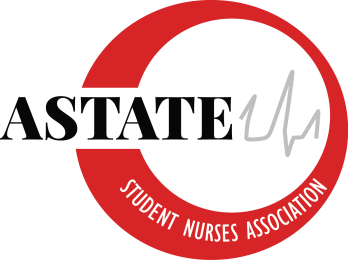 Arkansas State University Student Nurses’ AssociationFebruary 13th, 201912pm-1pmSt. Francis River Rm in Student UnionMeeting MinutesCall to Order: Megan Belvedresi called meeting to order at 12:02Roll Call:	President: Megan BelvedresiVice President: Caragan Woods not presentSecretary: Alex RichardsonTreasurer:  Alannah Davis NEC Chair: Brenden ScottBTN Chair: Anna PaulWebmaster: Sam DeanPublic Relations: Bethany TynerSenior Class Representative: Madison RhodesJunior Class Representative: Katie JacksonSophomore Class Representative: Charlee-Beth PattersonAccelerated Class Representative: VacantFaculty Advisor: Addie Fleming Faculty Advisor: Kayla Travis Visitors: Marterria Tanner, Josie Butkovich, Peyton Hitchings, Nicholas 		         Harris, Scott AustinAnnouncements Vote to approve last meeting minutes from January 23rd, 2019. Sam Dean moves to approve the last meeting minutes of January 23, 2019.Bren Scott seconded this motion.No further discussion.Motion carries.Treasurer’s ReportRegular Account - $20,210.86Endowment Account - $22,348.45CPR bracelets and manuals have arrived!Tshirts are back on sale.Will be putting up pull overs on PinkInk.Follow up/New Business Council of Student Leaders (COSL)March 2nd from 9am-2pmLocation to be determined.Megan, Sam, Alex, Mrs. Fleming will be attending.ANSA’s Help the Homeless ProjectTake donations to COSL meetingSchool with most donated items wins $250 towards National ConventionEnds on February 28thState Convention for 2019October 3rd and 4th in Hot Springs, ARBack the Pack Fundraiser Ends on February 22nd Has been extended to March 15th.Email will be resent to alumni.Food Fundraiser/Benefit nightWaiting for Slim Chicken’s Manager to call back.Class ElectionsPotential date of elections March 25thApplications for SNA board due March 14th @11:59 PM.National ConventionFundraising table costs $35 per half table.Madison Rhodes moves to approve not exceeding $70 to purchase a fundraising table at Nationals.Anna Paul seconded this motion.No further discussion.Motion carries.Vote on delegates and alternate delegates.Will decide at a later date.Awards—Deadline is March 8thNewsletter-BethanySocial Media-SamFinance-AlannahImage of Nursing-?Potentially Anna PaulContact instructors about missing clinicals for that week!!Purchase cords for graduationPinning CeremonyMay 10th - 6:30 PMHas the fee been paid?$260.00 total (Ushers and House Managers)Anna Paul moves to not exceed $260.00 for the Fowler Center for Pinning.Bren Scott seconded this motion.No further discussion.Motion carries.Students allowed 10 family members?Ordering pinsDiscussionDiscussion on each one of these topicsThe next meeting – to be discussed at a later dateMeeting Adjourned at 12:48 PM.